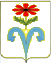  3АДМИНИСТРАЦИЯ ПОДГОРНЕНСКОГО СЕЛЬСКОГО ПОСЕЛЕНИЯ ОТРАДНЕНСКОГО РАЙОНА ПОСТАНОВЛЕНИЕ от __03.12.2015__			                                                     №__121_ ст.ПодгорнаяОб утверждении Порядка о формировании и веденииРеестра  муниципальных услуг и формы реестрамуниципальных услуг администрации Подгорненскогосельского поселения Отрадненского  района             В     соответствии  с Федеральным      законом    от 27   июля 2010 года  № 210-ФЗ «Об организации предоставления государственных и муниципальных     услуг»,  Федеральным       законом    от 6 октября 2003года № 131-ФЗ «Об общих принципах организации местного самоуправления в Российской Федерации», постановлением Правительства Российской Федерации от 24 октября  2011 года  № 861 «О федеральных государственных информационных системах, обеспечивающих предоставление в электронной форме государственных и муниципальных услуг» и Уставом Подгорненского       сельского      поселения        Отрадненского         района  п о с т а н о в л я ю: Утвердить Порядок о формировании и ведении  Реестра   муниципальных услуг администрации Подгорненского сельского поселения Отрадненского района  (приложение №1).Утвердить форму Реестра муниципальных услуг администрации Подгорненского сельского поселения Отрадненского района  (приложение к Порядку).Настоящее постановление подлежит размещению на официальном сайте администрации Подгорненского сельского поселения Отрадненского района.Контроль за исполнением настоящего постановления оставляю за собой.            5. Постановление вступает в силу со дня его официального обнародования.                Глава Подгорненского сельского поселенияОтрадненского района                                                                        А.Ю.Леднёв       ПРИЛОЖЕНИЕ УТВЕРЖДЕНпостановлением администрации   Подгорненского сельского поселения             Отрадненского района        от __03.12.2015____  № _121_Порядоко формировании и ведении Реестра муниципальных услуги формы реестра муниципальных услуг администрацииПодгорненского сельского поселенияОтрадненского  района  I.   Общие положения.1.1.       Настоящий Порядок ведения Реестра  муниципальных услуг, предоставляемых физическим и юридическим лицам администрацией Подгорненского сельского поселения Отрадненского района, организациями и учреждениями, участвующими в предоставлении муниципальных услуг разработано в целях обеспечения реализации прав и интересов физических и юридических лиц в получении муниципальных услуг, обеспечения открытости, прозрачности деятельности органов местного самоуправления.1.2.       Для реализации целей настоящего порядка используются следующее основное понятие:Реестр  муниципальных услуг – информационная система, содержащая  перечни муниципальных услуг, которые ведутся с целью учета и анализа видов и количества муниципальных услуг, их эффективности, обеспечения бюджетного планирования, формирования муниципальных заданий и мониторинга их выполнения.1.3.       Целью ведения Реестра  муниципальных услуг (далее - Реестр) является формирование перечня муниципальных услуг, предоставляемых физическим и юридическим лицам на территории Подгорненского сельского поселения Отрадненского района.1.4.        В Реестре отражаются все муниципальные услуги оказываемые (исполняемые) администрацией Подгорненского сельского поселения Отрадненского района, ее специалистами, организациями и учреждениями, участвующими в предоставлении муниципальных услуг.1.5.        Настоящий Порядок распространяется на муниципальные услуги, оказываемые (исполняемые) администрацией Подгорненского сельского поселения Отрадненского района, ее специалистами, организациями и учреждениями, участвующими в предоставлении муниципальных услуг.II.  Порядок формирования реестра муниципальных услуг.2.1.       Формирование реестра производится для решения следующих задач:            1)   обеспечение доступа граждан и организаций к сведениям об услугах предоставляемых (исполняемых) администрацией Подгорненского сельского поселения Отрадненского района, ее специалистами, а также организациями и учреждениями, участвующими в предоставлении муниципальных услуг;            2)   обеспечение перехода в предоставлении (исполнении) муниципальных услуг в электронный вид;            3)   обеспечение соответствия реестра требованиям нормативных правовых актов Российской Федерации, Подгорненского сельского поселения Отрадненского района.            2.2.       Формирование реестра муниципальных услуг администрации Подгорненского сельского поселения Отрадненского района  осуществляется ответственным по формированию и ведению реестра муниципальных услуг специалистом администрации Подгорненского сельского поселения Отрадненского района   (далее – уполномоченный специалист) по форме (приложении № 1 к Порядку).             Предоставление сведений о муниципальных  услугах для размещения в реестре осуществляется специалистами администрации Подгорненского сельского поселения Отрадненского района по направлениям своей деятельности, а также организациями и учреждениями, участвующими в предоставлении муниципальных услуг, ответственными за организацию предоставления (исполнения) соответствующих услуг, в соответствии с полномочиями органов местного самоуправления по решению вопросов местного значения, определенными действующим законодательством.              2.3.       Уполномоченный специалист администрации Подгорненского сельского поселения Отрадненского района в течение двух рабочих дней систематизирует сведения, представленные специалистами администрации Подгорненского сельского поселения Отрадненского района, а также организациями и учреждениями, участвующими в предоставлении муниципальных услуг, ответственными за организацию предоставления соответствующих услуг, проверяет сведения на предмет полноты и соответствия установленным требованиям. Срок согласования документов с уполномоченным не должен составлять более 5 рабочих дней.            2.4. После согласования вышеуказанные сведения формируются уполномоченным специалистом администрации Подгорненского сельского поселения Отрадненского района и вносятся в реестр муниципальных услуг.             2.5.       Сформированный реестр утверждается постановлением администрации Подгорненского сельского поселения Отрадненского района в течение 3 рабочих дней со дня получения согласованных в установленном порядке сведений. III.            Принципы ведения реестра.3.1.       Ведение Реестра осуществляется уполномоченным специалистом администрации Подгорненского сельского поселения Отрадненского района на основании сведений, предоставляемых исполнителями муниципальных услуг.3.2.       Ведение Реестра включает в себя следующее:            1)        включение муниципальной услуги в реестр;            2)        внесение изменений в реестр;            3)        исключение муниципальной услуги из реестра.           3.3.       Ведение Реестра осуществляется в соответствии со следующими принципами:           1)        единства требований к определению и включению муниципальных услуг, предоставляемых (исполняемых) на территории Подгорненского сельского поселения Отрадненского района, в реестр;           2)        актуальности и полноты информации о муниципальных услугах, содержащихся в реестре;            3)        публичности реестра и доступности информации, содержащейся в Реестре;            4)        обеспечения взаимосвязи ведения реестра с осуществлением бюджетного процесса и формированием расходных обязательств бюджета Подгорненского сельского поселения Отрадненского района на очередной финансовый год;           5)        периодического пересмотра требований к перечню и описанию муниципальных услуг, предусмотренных реестром, в целях повышения их доступности и качества.           IV.  Содержание реестра.            4.1.       Реестр  муниципальных услуг включает в себя следующие сведения:           1)        о муниципальных услугах, предоставляемых специалистами администрации Подгорненского сельского поселения Отрадненского района;           2)        об услугах (включенных в перечень, утвержденный в соответствии нормативным правовым актом представительного органа местного самоуправления), которые являются необходимыми и обязательными для предоставления муниципальных услуг, предоставляемых организациями, в отношениях, возникших в связи с предоставлением государственных и муниципальных услуг органами местного самоуправления;            3)        об услугах, оказываемых муниципальными учреждениями и иными организациями, в которых размещается муниципальное задание (заказ), выполняемое (выполняемый) за счет средств местного бюджета.           4.2.       Информация об оказываемых муниципальных услугах отражается в реестре через следующие параметры:            1)        порядковый номер указывается для каждой муниципальной услуги в рамках реестра;            2)        наименование муниципальной услуги - описание услуги, отражающее содержание услуги в рамках действующих нормативных правовых актов Российской Федерации, Подгорненского сельского поселения Отрадненского района. При определении муниципальной услуги необходимо исходить из полномочий органов местного самоуправления на дату формирования и утверждения соответствующей муниципальной услуги;             3)        ответственные за организацию предоставления муниципальной услуги – указывается муниципальное казенное учреждение, муниципальное унитарное предприятия, специалист администрации Подгорненского сельского поселения Отрадненского района;             4)        категория заявителей - физическое лицо, юридическое лицо различной организационно-правовой формы и индивидуальный предприниматель, реализующие свое право на получение муниципальной услуги;             5)        возможность предоставления услуги в электронном виде – указывается, возможно, или не возможно предоставить услугу посредством информационно-телекоммуникационной сети Интернет              6)        организации, участвующие в предоставлении муниципальной услуги – указывается перечень организаций, участвующих в предоставлении соответствующей муниципальной услуги, а также документы, необходимые для начала предоставления услуги;           7)        результат предоставления услуги - получение документа и (или) информации установленного образца, подтверждающего получение соответствующей муниципальной услуги в полном объеме.           8)        сведения о возмездности (безвозмездности) услуги – указывается возмездно или безвозмездно предоставляется услуга, если услуга предоставляется на возмездной основе, то указывается способ расчета стоимости услуги (норматив или тариф)            9)        нормативные правовые акты, регламентирующие предоставление муниципальной услуги - нормативный правовой акт Российской Федерации, муниципальный правовой акт администрации Подгорненского сельского поселения Отрадненского района, в соответствии с которыми предоставляется муниципальная услуга на территории Подгорненского сельского поселения Отрадненского района.            V.   Критерии внесения муниципальных услуг в реестр            5.1.       Муниципальная услуга считается выделенной и подлежит занесению в реестр при соблюдении следующих условий:            1)        нормативное правовое закрепление обязанности предоставления муниципальной услуги;            2)        предоставление муниципальной услуги находится в компетенции органов местного самоуправления;            3)        контролируемость результатов оказания муниципальной услуги.            5.2.       Формирование муниципального задания на предоставление муниципальной услуги, для которой рассчитывается потребность в ее предоставлении, основывается на следующих обязательных параметрах:            1)        показатель планируемого количества муниципальных услуг, предоставляемых на территории Подгорненского сельского поселения Отрадненского района;            2)        объем бюджетных средств, выделяемых на оказание муниципальных услуг на территории Подгорненского сельского поселения Отрадненского района;            3)        механизм, указывающий количество оказываемых услуг и выделенные бюджетные ассигнования на их оказание.           5.3.        Предоставление муниципальной услуги в электронном виде осуществляется в случае возможности отправки сведений необходимых для оказания услуги посредством информационно-телекоммуникационной сети Интернет.               VI.  Порядок ведения реестра            6.1.       Ведение реестра осуществляется на бумажном и электронном носителях по единой системе сбора, обработки, учета, регистрации, хранения, обновления информационных ресурсов, предоставления сведений пользователям. При несоответствии записей на бумажном носителе и информации в электронном виде приоритет имеет запись на бумажном носителе.            6.2.       Ведение реестра осуществляется уполномоченным по формированию и ведению реестра муниципальных услуг специалистом администрации Подгорненского сельского поселения Отрадненского района.            6.3.       Ведение реестра осуществляется по форме, установленной в приложении № 2.            6.4.       Ведение реестра в электронной форме может осуществляться с использованием муниципальной информационной системы.         При создании муниципальной информационной системы, обеспечивающей ведение реестра, должна быть предусмотрена возможность ее интеграции с федеральной государственной информационной системой.            6.5.       В процессе ведения реестра, уполномоченный специалист администрации осуществляет:            1)        сбор, обработку, учет, регистрацию, хранение данных, поступающих специалистов администрации Подгорненского сельского поселения Отрадненского района, а также организаций и учреждений, участвующих в предоставлении муниципальных услуг, ответственных за организацию предоставления соответствующих услуг;            2)        сбор, обработку, учет, регистрацию, хранение данных, поступающих от муниципальных организаций и учреждений, ответственных за организацию предоставления соответствующих услуг;            3)  методическое обеспечение ведения реестра;            4)   организацию предоставления сведений из реестра;            5)   контроль за соблюдением правил ведения реестра.            6.6. Внесение изменений и дополнений в реестр осуществляется постановлением администрации Подгорненского сельского поселения Отрадненского района на основании изменений действующего законодательства Российской Федерации, муниципальных правовых актов Подгорненского сельского поселения Отрадненского района.            6.7.       Реестр подлежит размещению в разделе муниципальных услуг на официальном сайте администрации Подгорненского сельского поселения Отрадненского района в сети Интернет.            6.8.       Размещение реестра муниципальных услуг администрации Подгорненского сельского поселения Отрадненского района в сети Интернет осуществляет ответственный за размещение сведений о муниципальных услугах специалист администрации Подгорненского сельского поселения Отрадненского района.             6.9.       Сведения из реестра являются общедоступными и предоставляются потребителю муниципальной услуги в форме выписки из реестра.            6.10.   Сведения из реестра предоставляются пользователю безвозмездно.Начальник общего отдела администрацииПодгорненского сельского поселения				       В.Н.Антипов			                                                                                                                                                    ПРИЛОЖЕНИЕ                                                                                                                                                          к Порядку о формировании и ведении Реестра муниципальных услуги формы реестра муниципальных услуг администрацииПодгорненского сельского поселенияОтрадненского  района Форма реестра муниципальных  услуг администрации                                                  Подгорненского сельского поселения  Отрадненского  районаНачальник общего отдела администрации Подгорненского сельского поселения							                                               В.Н.Антипов                      №№п/пНаименованиемуниципальной  услугиОтветственные за организацию     предоставления         муниципальной        услугиКатегория заявителейВозможностьпредоставления услуги вэлектронномвидеОрганизации, участвующие в предоставлении муниципальной услугиРезультатпредоставления услугиСведения о возмездности(безвозмездности) услугиНормативные правовые акты, регламентирующие предоставление муниципальной услуги123456789